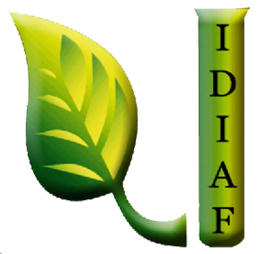 Licitaciones Restringidas del IDIAFDurante Abril  2023 no se realizó ningún proceso de compras bajo esta modalidad.